FAC-simile di domanda					Alla PROVINCIA DI COMO					SERVIZIO PIANIFICAZIONE E TUTELA DEL TERRITORIO					Via Borgovico n. 148				22100 Como                                                                   	protocollo.elettronico@pec.provincia.como.itOGGETTO: DOMANDA DI PARTECIPAZIONE ALLA SELEZIONE PER L’INDIVIDUAZIONE DEI COMPONENTI	DELLA COMMISSIONE PROVINCIALE PER IL PAESAGGIO.Il/la sottoscritto/aNato/a								 Provincia diCodice Fiscale  							Partita I.V.A.Residente in 							CAPVia								 n°Tel./Cell.							e-mailPosta Elettronica Certificata (PEC)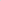 in possesso del titolo di studioconseguito presso							 in datain possesso dell'abilitazione all'esercizio della professione diiscritto all'Ordine/Alboa decorrere dalCHIEDEdi partecipare alla selezione per l’individuazione dei componenti della Commissione per il Paesaggio della Provincia di Como,e, a tal fine, sotto la propria personale responsabilità, ai sensi degli artt. 46 e 47 del DPR 28 dicembre 2000, n. 445, consapevole delle sanzioni penali previste dall’art. 76 del citato decreto,dichiara:che le proprie generalità sono quelle sopraindicate;di essere cittadino italiano o di uno dei paesi membri dell’Unione Europea;di godere dei diritti civili e politici;di avere adeguata conoscenza della lingua italiana (solo per i cittadini stranieri);di non avere subito provvedimenti procedimenti penali e/o amministrativi che abbiano comportato la dispensa, destituzione o interdizione dai pubblici uffici, ovvero di non avere in corso alcuno di tali procedimenti;di non essere soggetto a provvedimenti/sanzioni disciplinari che impediscano, anche temporaneamente, l’esercizio della professione;di non trovarsi in condizioni di incapacità a contrarre con la pubblica amministrazione;di essere in possesso, alla data di scadenza del termine utile per la presentazione della domanda di ammissione alla procedura di selezione in oggetto, dei requisiti indicati all’art. 1 dell’avviso di selezione;di essere disponibile ad eventuali collegamenti da remoto per effettuare le sedute della Commissione (mediante utilizzo di piattaforma informatica);di avere preso visione e di accettare senza riserve i contenuti dell'avviso di selezione;di avere preso visione del vigente Regolamento della Commissione Provinciale per il Paesaggio;di autorizzare la Provincia di Como, in qualità di Titolare, ad utilizzare e trattare in forma lecita, corretta e trasparente, anche con procedure informatizzate, i dati personali contenuti nella presente domanda, per le finalità relative all’espletamento della selezione in oggetto e nel rispetto del Regolamento Ue 2016/679 in materia di protezione dei dati personali;ai sensi del Regolamento Ue 2016/679, di essere consapevole che il conferimento di tali dati è obbligatorio ai fini della valutazione dei requisiti di partecipazione, pena l’esclusione dalla procedura;n) di avere preso visione dell’informativa sul trattamento dei dati personali ai sensi degli artt. 13 e 14 reg. Ue 2016/679 (GDPR) riportata in calce alla presente domanda.ALLEGA:curriculum vitae datato e debitamente sottoscritto;copia non autenticata di un documento d'identità in corso di validità;la seguente ulteriore documentazione:__________________________________INFORMATIVA SUL TRATTAMENTO DEI DATI PERSONALI AI SENSI DEGLI ARTT. 13 E 14 DEL REGOLAMENTO UE 2016/679  La presente informativa sul trattamento dei dati personali è resa ai sensi e per gli effetti degli artt. 13 e 14 del Regolamento (UE) 2016/679 (di seguito anche “GDPR” o il “Regolamento”).Titolare del trattamento dei dati: Provincia di Como, via Borgovico 148, 22100 Como.Il Responsabile della Protezione dei Dati (RPD) può essere contattato all’indirizzo dpo@frareg.com.Finalità del trattamento e categorie dei dati personali trattati: i dati saranno trattati per consentire la partecipazione alla selezione, in oggetto.  A tal fine saranno trattati i dati anagrafici, il codice fiscale, l’indirizzo mail, il numero di telefono, la copia della carta d’identità, i dati relativi al titolo di studio conseguito, il curriculum vitae, la nazionalità.Il Titolare acquisisce altresì i dati di cui alla presente autodichiarazione al fine di verificare la veridicità delle informazioni fornite. I dati saranno trattati dal Titolare o anche da Responsabili del trattamento all’uopo nominati per le finalità di cui alla presente informativa, e potranno essere pubblicati e/o comunicati alle competenti autorità in ottemperanza a quanto previsto dalle disposizioni di legge vigenti.Base giuridica del trattamento: il trattamento si basa sulle disposizioni di legge concernenti l’espletamento di selezioni pubbliche ai sensi del d.lgs. n. 165/2001.Mancato conferimento dei dati: il mancato, parziale o inesatto conferimento dei dati personali potrà determinare l’impossibilità di partecipare alla selezione.Periodo di conservazione dei dati: i dati saranno conservati perennemente.Diritti dell’interessato: l’interessato ha il diritto di esercitare i diritti di cui agli artt. 15-22 del Regolamento. Potrà, altresì, proporre reclamo al Garante, quale autorità di controllo, qualora ritenga che il trattamento dei propri dati personali avvenga in violazione di quanto previsto dalla normativa vigente.Modalità di esercizio dei diritti: l’interessato può esercitare i diritti di cui sopra inviando una raccomandata A.R. alla Provincia di Como,  Via Borgovico 148, 22100 Como, oppure mediante posta elettronica certificata all’indirizzo  protocollo.elettronico@pec.provincia.como.it .Data _____________________ 					Nome Cognome candidato								(Documento sottoscritto digitalmente)